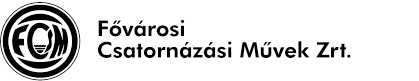 AJÁNLATBAN CSATOLANDÓ DOKUMENTUMOK„Licenszjog fenntartás és szoftver üzemeltetés”tárgyú hirdetmény nélküli tárgyalásos közbeszerzési eljáráshozBudapest2018I. FEJEZETKötelezően benyújtandó nyilatkozatok (Elektronikus űrlap EKR)Ajánlattevőnek az EKR rendszerben rendelkezésre bocsátott űrlapokat kell benyújtania!II. FEJEZETkötelezően benyújtandó nyilatkozatok (Csatolmányként pdf., jpg., tif. formátum)II.1. sz. dokumentumAjánlattevő nyilatkozata a szerződéstervezet tartalmárólAlulírott/alulírottak……………………………………………., mint a (cég megnevezése, címe) ……………………………………………………………………………………...…… kötelezettség-vállalásra jogosultja/jogosultjai kijelentem/kijelentjük, hogy a „Licenszjog fenntartás és szoftver üzemeltetés” tárgyú közbeszerzési eljárás ajánlattételi dokumentációjában rendelkezésre bocsátott vállalkozási szerződés tervezetet elfogadjuk/az alábbi módosításokat javasolom/javasoljuk:………………………………………………….………………………………………………….  Kelt……………………………., 2018. …………………. hó ..... napján.II.2. sz. dokumentumAz ajánlatot aláíró személy(ek) aláírási címpéldányának, vagy aláírás mintájának vagy ezzel egyenértékű okmányának egyszerű másolati példánya, adott esetben a meghatalmazásII.3. sz. dokumentumAjánlattevő nyilatkozata a közzétételi szabályokról Alulírott.......................................................................................... .(név/nevek), mint a …………………………………………….. (cég megnevezése, székhelye) kötelezettségvállalásra feljogosított képviselője/képviselői tudomásul veszem/vesszük, hogy nyertességünk esetén a megkötendő szerződés a Kbt. 43. § (1) bekezdése d) pontja szerint a Közbeszerzési Hatóság által működtetett Közbeszerzési Adatbázisban (CoRe szerződésnyilvántartó rendszerben), illetve az ajánlatkérő honlapján közzétételre kerül.Kelt ………………………., 2018. …………………. hó ….. napján.II.4. sz. dokumentumAjánlattevő nyilatkozata a szerződés teljesítése során igénybe venni kívánt alvállalkozókról[Kbt. 66. § (6) bekezdés a) és b) pont] szerintAlulírott/alulírottak ...............................................................(név/nevek), mint a ……………………………………………..(cég megnevezése, székhelye) kötelezettségvállalásra feljogosított képviselője/képviselői 1. kijelentem/kijelentjük, hogy cégünk a Kbt. 66. § (6) bekezdés a) pontjában meghatározottak szerint jelen közbeszerzéssel összefüggésbena) nem kívánb) a közbeszerzésnek alábbi részei vonatkozásában kíván (feladat megnevezése)alvállalkozót igénybe venni.2. továbbá a Kbt. 66. § (6) bekezdés b) pontja szerint a fent megnevezett részek vonatkozásában igénybe venni kívánt – az ajánlat benyújtásakor ismert – alvállalkozók a következők:Kelt………………………., 20.. …………………. hó ….. napjánIII. FEJEZETKötelezően benyújtandó dokumentumok (Műszaki ajánlat dokumentumai csatolmányként pdf., jpg., tif. formátum)III.1. sz. dokumentumLicencdíjSzoftverüzemeltetési díjTámogatási díj (legfeljebb 120 mérnökóra)Felolvasólapon feltüntetendő: Mindösszesen éves licenszdíj + Mindösszesen éves szoftver üzemeltetési díj + Támogatási díj 120 mérnökórával számolva. III.2. sz. dokumentumMűszaki ajánlatMűszaki leírásÜgyfélszolgálati rendszer biztosítása keretében licenszjog fenntartása és szoftver üzemeltetési feladatok ellátása összesen 1050 db mérési pont tekintetében. Vállalkozó feladata a Fővárosi Csatornázási Művek Zrt. üzemeltetési területén kialakított SMS „Okosmérési Rendszerhez” kapcsolódó távleolvasással beérkező mérőállás adatok fogadását és feldolgozását biztosító „okosmérési” szoftver licenszjogának biztosítása összesen 1050 db mérési pont tekintetében, valamint a szoftver üzemeltetése, alkalmazás-felügyelet nyújtása.A szoftverrel szembeni műszaki követelmények- A helyszínen telepített GPRS adatgyűjtők távoli felügyelete, üzleti intelligenciával kapcsolatos működési funkciók biztosítása,- Az SMS szoftverben az adatgyűjtőktől érkező adatok fogyasztási adatokká való alakítása, tárolása feldolgozása (adatgyűjtés, adattisztítás, adattárolás, fogyasztásszámítás, eseménydetektálás az adatokból), - Riportok, elemzések és egyéb intelligens, hozzáadott egyedi személyre szabott szolgáltatások biztosítása (pl. fogyasztási profilok kezelése, szabotázsdetektálás, fogyasztási anomáliák detektálása, riasztások generálása, trend analízis), - Az okosmérési rendszerbe kapcsolt mérőhelyek, mérőeszközök, adatgyűjtők, felhasználók és összerendeléseik idősoros törzsállomány-adatkezelése, - A törzsadatok, számlázási és mérőcsere információk interfészen való adatcseréje lehetőségének biztosítása, - Riportkészítési lehetőségek biztosítása.Szoftver üzemeltetési feladatok ellátásaVállalkozó a webes és mobil kliens alkalmazások üzembiztos és zavartalan működésére, valamint a keletkezett adatbázisok biztonságos tárolására, a keletkezett adatok gyors és könnyű elérhetőségére, kereshetővé, kezelhetővé és menedzselhetővé tételére a szoftver üzemeltetés keretében alkalmazás felügyeletet biztosít az Ajánlatkérő számára.Vállalkozó Megrendelő számára végfelhasználói jogokat biztosít.Megrendelő jelzésére, kérésére (e-mail, levél) Vállalkozó általános és eseti állapotellenőrzést végez.A szoftver üzemeltetése magában foglalja a rendszer (webes alkalmazás, mobil kliens, adatbázis) teljes körű alkalmazásfelügyeletét és folyamatos állapotellenőrzését, amelyről az Ajánlatkérő kérésére riportot készít. Ennek keretében az Vállalkozó legalább havonta egy alkalommal elvégzi az alábbi feladatokat:logok átvizsgálása, szükség esetén archiválása, behatolási kísérletek keresése, mentések helyes lefutásának ellenőrzése.Támogatási igények kezelése Vállalkozó jelen szerződés keretében az ajánlatban szereplő havi üzemeltetési díj terhére havonta 10 támogatási igény erejéig, az Ajánlatkérő által bejelentett és igényelt támogatást nyújt az alábbiak szerint: A Megrendelő által bejelenthető támogatási igények köre:- szoftver hibabejelentés, - a rendszerrel kapcsolatos technikai kérdés, segítségkérés, - konfigurációs beállítás kérése, - ad-hoc lekérdezési igény az okosmérés adataiból, - egy felhasználó felvétele, törlése, adatainak/jogosultság beállításainak módosítása, - egy konkrét szenzorral kapcsolatos adateltérés okának kiderítésében való közreműködés, amely keretében az elérhető adatok erejéig segíteni kell behatárolni az adateltérés keletkezési idejét. Amennyiben egy feladott támogatási igény több független kérést is tartalmaz, akkor az automatikusan több támogatási igényként kezelendő. A Vállalkozó is tehet javaslatot a Megrendelőnek valamilyen beállítás elvégzésére, jelenségek kivizsgálására. Ezek – a Megrendelő írásbeli jóváhagyása esetén – a többi támogatási igénnyel azonos módon kezelődnek.Az egy hónap alatt fel nem használt keretből maximum 3 igény vihető át a következő naptári hónapra.Megrendelő hozzájárul ahhoz, hogy Vállalkozó fejlesztéseket eszközöljön a szoftver tekintetében, amelyhez Megrendelő végfelhasználói jogot kap.A szoftver üzemeltetés keretében a Vállalkozó feladata a koordinációs tevékenység elvégzése (esetek nyomon követése, riportolása; üzemeltetési értekezletek tartása, kérésre a Megrendelő részvételével háttértámogatás folyamatos rendelkezésre állásának biztosítása), a projekt adminisztratív felépítésének és a hiba-bejelentési folyamatoknak biztosítása (kapcsolattartási, kommunikációs csatornák kialakítása a Vállalkozó, az alvállalkozók, a háttértámogatók, a szoftverfejlesztők felé).A Vállalkozónak heti 5x8 órás időtartamban (munkanapokon 8:00 és 16:00 óra között) kell rendelkezésre állnia. Az okosméréssel kapcsolatos problémák bejelentése, kérdések felvetése és más támogatási igények bejelentése elsősorban e-mailen keresztül történik. Vállalkozónak a bejelentésre 1 munkanapon belül reagálnia kell, és 2 munkanapon belül el kell kezdenie a hiba kijavítását. Az üzemeltetési kérdések állapotáról szintén e-mailben történik visszajelzés. A Megrendelővel előre egyeztetett időpontban műszaki tanácsadást, telefonos hot-line segítségnyújtást kell biztosítania.Vállalkozó feladata továbbá az üzemeltetési feladatokon túl évente legfeljebb 120 órában rendelkezésre állni Megrendelő szoftverrel kapcsolatos üzemeltetési támogatási igényeinek teljesítésére.A Vállalkozó vállalja, hogy Ajánlatkérő számára az okosmérési rendszer szoftvert, valamint a mérő-alrendszer egységek és a mérőközpont közötti GPRS alapú kommunikációs összeköttetést (APN végpont, Megrendelő kérésére VPN összeköttetést) a szerződés időbeli hatálya alatt biztosítja.OktatásVállalkozó évente egy alkalommal, Megrendelő kérésére, előre egyeztetett időpontban vállalja az SMS Okosmérési Rendszer teljes működését, a beszerelést, az ügyfélszolgálati rendszerrel történő adatkommunikációt, és az oktatást, alkalmanként nyolc órában. Az oktatás célja, hogy a Megrendelő szakemberei az adatkommunikátoron keresztül mért fogyasztási adatok hitelességét ellenőrizni tudják. Ehhez az SMS Okosmérési Rendszer teljes körű ismerete szükséges.Oktatási tematika:- Az SMS Okosmérési Rendszer teljes körű bemutatása- Az adatkommunikátor beszerelésének műszaki ismertetése (telepítési segédlet alapján)- Az adatbázis feldolgozó szoftver műszaki ismertetése (web-es segédlet, szoftver telepítési és felhasználói dokumentáció ismertetés)- Mobil alkalmazás ismertetése- Rendszer ellenőrzés (ellenőrzési és műveleti segédlet ismertetése)- Hibajelentések módja, dokumentálási folyamat, szimulációs gyakorlatok- Gyakorlati bemutató operációs környezetbenLicenszjog biztosításaVállalkozó az 1050 db telepítési pont után 2018. december 1. napjától határozatlan időtartamra át nem ruházható és nem kizárólagos licenszjogot biztosít Megrendelőnek az SMS Rendszer szoftvereinek használatára azon berendezéseken, amelyekhez a szoftverek leszállításra kerültek. A licenc nem biztosít jogot a Megrendelőnek a szoftverek forráskódjaira vonatkozóan. VÁLLALKOZÁSI SZERZŐDÉS TERVEZETÜgyfélszolgálati rendszer biztosítása keretében licenszjog fenntartása és szoftver üzemeltetési feladatok ellátásaSzerződés szám Megrendelőnél:…………………...Szerződés szám Vállalkozónál:	……………………..Tartalomjegyzék1.	A szerződés tárgya, és mennyisége	42.	Vállalkozó feladata, és a szerzői jogok	43.	Megrendelő által biztosítandó elemek, Megrendelő kötelességei:	64.	Kommunikációs szolgáltatás	75.	Fizetési feltételek	86.	Kapcsolattartás	97.	Kötbér, késedelmi kamat és kártérítés	118.	A szerződés időtartama, módosítása, megszűnése	119.	Záró rendelkezések	13Vállalkozási szerződésamely létrejött egyrészről a FŐVÁROSI CSATORNÁZÁSI MŰVEK Zrt.1087 Budapest, Asztalos Sándor út 4.cégjegyzék száma: 		01-10-042418adószám: 			10893850-2-44statisztikai számjel: 		10893850-3700-114-01számlavezető bank: 		Budapest Bank Zrt.pénzforgalmi jelzőszám: 	10102093-04853203-00000009mint Megrendelő (a továbbiakban: Megrendelőmásrészről a(z) (NÉV)(székhely)cégjegyzékszáma:		adószám: 			statisztikai számjel: 		számlavezető bank: 		pénzforgalmi jelzőszám: 	mint Vállalkozó (a továbbiakban: Vállalkozó),a továbbiakban mindketten külön-külön: Szerződő Fél, együttesen pedig (Szerződő) Felekközött az alulírott napon és helyen az alábbi feltételekkel.ElőzményekMegrendelő, mint ajánlatkérő a közbeszerzésekről szóló 2015. CXLIII. törvény (Kbt.) 98. § (2) bekezdés c) pontja alapján ……………………………… számon 2018. …………. napján megküldött ajánlattételi felhívással a Kbt. második része szerinti hirdetmény nélküli tárgyalásos közbeszerzési eljárást indított. Megrendelő a közbeszerzési eljárásában benyújtott ajánlatot megvizsgálta, és tárgyalás tartását követően a meghozott döntését 2018. …………………………… napján kihirdette. Megrendelőnek a közbeszerzési eljárásban hozott döntése szerint a nyertes ajánlattevő Vállalkozó lett. Felek rögzítik, hogy a közöttük 2015. szeptember 11. napján létrejött KSZ-2015000493 számú vállalkozási szerződés alapján 1050 db bekötési vízmérőn már megtörtént az SMS Rendszerhez való csatlakoztatás. A Megrendelő a szerződés szerint 1050 db telepítési pontra vonatkozó, korlátozott, saját működési körében alkalmazható felhasználási jogot szerzett az SMS Rendszer szoftverének használatára (licenszjog).A Megrendelő az eddigi pozitív tapasztalatok alapján, fenn kívánja tartani az „okos mérésbe” bevont mérési pontok számát, és az erre vonatkozó licenszek fenntartására, illetve üzemeltetés támogatására kíván szerződést kötni. A szerződés tárgya, és mennyiségeLicencjog fenntartása és szoftverüzemeltetés biztosítása összesen 1050 db telepítési pontra 2018. december 1. napjától határozatlan időtartamra.Vállalkozó köteles a Megrendelő által meghatározott telepítési pontokra a licencjogot biztosítani, illetve a szoftverüzemeltetést biztosítani.Vállalkozó feladataLicenc jog biztosításaVállalkozó a meghatározott telepítési pontok után 2018. december 1. napjától határozatlan időtartamra át nem ruházható és nem kizárólagos licenc jogot biztosít Megrendelőnek az SMS Rendszer szoftvereinek használatára azon berendezéseken, amelyekhez a szoftverek leszállításra kerültek. A licenc nem biztosít jogot a Megrendelőnek a szoftverek forráskódjaira vonatkozóan. Megrendelő az adott telepítési pontok vonatkozásában köteles megfizetni a licencjog fenntartási díját (1. számú melléklet) a szerződés teljes időtartama alatt.Felhasználói jogok terjedelme, szerzői jogokMegrendelő csak a berendezéseken és csak saját működésén belül használhatja fel a szoftvereket. A Megrendelő nem terjesztheti, és nem adhatja allicencbe, bérbe a szoftvereket. A Megrendelő nem módosíthatja, adaptálhatja, fordíthatja le, fejtheti vagy fordíthatja vissza a szoftvereket.A szoftverek tulajdonjoga és azokkal kapcsolatos minden szabadalom, szerzői jog, tervezői jog, üzleti titok és egyéb tulajdonosi jog kizárólagosan a Vállalkozót illeti meg. Megrendelő tudomásul veszi, hogy a szoftverek bizalmas információkat tartalmaznak, ezért Megrendelő megtesz minden ésszerű lépést a szoftverek titkosságának védelme érdekében. Szoftver üzemeltetése:Vállalkozó köteles a Rendszer üzemeltetését jelen szerződés szerint teljesíteni. Ettől eltérő teljesítés hibás teljesítésnek minősül. Hibás teljesítés esetén a Ptk. szabályai szerint kell eljárniuk Feleknek. Vállalkozó köteles a munkálatokat szakmailag elvárható gondossággal, a vonatkozó szabványok, előírások szerint elvégezni. Vállalkozó kijelenti, hogy a vállalt szolgáltatás a tevékenységi körébe tartozik, annak megvalósításához szükséges humán erőforrással, gyakorlattal rendelkezik. Vállalkozó jogosult alvállalkozó bevonására, az általa jogszerűen igénybe vett alvállalkozó munkájáért úgy felel, mintha azt maga végezte volna. Vállalkozó köteles a Megrendelőt minden olyan körülményről haladéktalanul írásban (e-mail) értesíteni, amely a teljesítés eredményességét, vagy kellő időre történő elvégzését veszélyezteti, vagy gátolja. Az értesítés elmulasztásából eredő kárért a Vállalkozó felelősséggel tartozik.Vállalkozó a meghatározott telepítési pontokra vonatkozóan a szoftvert 2018. december 1. napjától határozatlan időtartamban köteles üzemeltetni, amely után Megrendelő havonta – a nyertes ajánlat részeként benyújtott árbontásban meghatározott díjazás szerint - üzemeltetési díjat fizet Vállalkozónak.Vállalkozó biztosítja a jelen szerződés alapján meghatározott tevékenységek ellátásához szükséges szakértelemmel és tapasztalattal rendelkező, megfelelő számú munkatárs rendelkezésre állását.A szoftver üzemeltetése az alábbi feladatokat tartalmazza:Vállalkozó alkalmazásfelügyeletet biztosít az alábbiakra: webes alkalmazás, adatbázis, mobilkliens.A Megrendelő jelzésére, kérésére (e-mail) Vállalkozó általános, eseti állapotellenőrzést végez.Mérőközpont támogatása, monitorozásVállalkozó legalább havi rendszerességgel elvégzi az alábbi monitorozási feladatokat:logok átvizsgálása, szükség esetén archiválása,behatolási kísérletek keresése,mentések helyes lefutásának ellenőrzése,támogatási igények kezelése.Támogatási igények kezeléseVállalkozó jelen szerződés keretében –a havi üzemeltetési díj terhére - köteles havonta 10 támogatási igény erejéig, a Megrendelő által igényelt támogatást nyújtani az alábbiak szerint.A Megrendelő által bejelenthető támogatási igények köre:szoftver hibabejelentés, a rendszerrel kapcsolatos technikai kérdés, segítségkérés,konfigurációs beállítás kérése,ad-hoc lekérdezési igény az okosmérés adataibólegy felhasználó felvétele, törlése, adatainak/jogosultság beállításainak módosítása.egy konkrét szenzorral kapcsolatos adateltérés okának kiderítésében való közreműködés kérése (ebben az esetben az elérhető adatok erejéig segítenie kell behatárolni, hogy mikor keletkezett az adateltérés).Felek megállapodnak, hogy amennyiben egy feladott támogatási igény több független kérést is tartalmaz, akkor az automatikusan több igényként kezelendő.A Vállalkozó is javaslatot tehet a Megrendelőnek valamilyen beállítás elvégzésére/jelenség kivizsgálására. Ezek – a Megrendelő írásbeli jóváhagyása esetén – a többi támogatási igénnyel azonos módon kezelődnek.Az egy hónap alatt fel nem használt keretből maximum 3 igény vihető át a következő naptári hónapra.A Vállalkozó a Megrendelő kérésére és a vele való konzultációk alapján támogatási feladatokat lát el az SMS Rendszer - a Megrendelői igények szerint, továbbfejlesztésére. Megrendelő kérésére Vállalkozó legfeljebb 120 mérnökórában rendelkezésre áll.Vállalkozó az ajánlatában meghatározott …………………..nettó Ft + Áfa……………….mérnökóradíjon köteles a támogatási igényeket elvégezni.Megrendelő hozzájárul ahhoz, hogy Vállalkozó fejlesztéseket eszközöljön a szoftver tekintetében, amelyhez a Megrendelő végfelhasználói jogokat kap. A szoftver üzemeltetési támogatás keretében a Vállalkozó feladata a koordinációs tevékenység elvégzése (esetek nyomon követése, riportolása; üzemeltetői értekezletek tartása, kérésre a Megrendelő részvételével; háttértámogatás folyamatos rendelkezésre állásának biztosítása) a projekt adminisztratív felépítése és a hiba-bejelentési folyamatok biztosítása (kapcsolattartási, kommunikációs csatornák kialakítása a Vállalkozó, az alvállalkozók, a háttértámogatók, a szoftverfejlesztők felé).A Vállalkozónak munkanapokon heti 5x8 órás (8:00-16:00) rendelkezésre kell állnia. Az okosméréssel kapcsolatos problémák bejelentése, kérdések felvetése és más támogatási igények bejelentése elsősorban e-mailen keresztül történik. Vállalkozónak a bejelentésre 1 munkanapon belül reagálnia kell, és 2 munkanapon belül el kell kezdenie a hiba kijavítását.A támogatási igények állapotáról szintén e-mailben történik visszajelzés. A Megrendelő által írásban előre egyeztetett időpontban műszaki tanácsadást, telefonos hot-line segítségnyújtást kell biztosítania. 2.5. OktatásVállalkozó évente egy alkalommal, Megrendelő kérésére, előre egyeztetett időpontban vállalja az SMS Okosmérési Rendszer teljes működését, a beszerelést, az ügyfélszolgálati rendszerrel történő adatkommunikációt, és az oktatást, alkalmanként nyolc órában. Az oktatás célja, hogy a Megrendelő szakemberei az adatkommunikátoron keresztül mért fogyasztási adatok hitelességét ellenőrizni tudják. Ehhez az SMS Okosmérési Rendszer teljes körű ismerete szükséges.Oktatási tematika:- Az SMS Okosmérési Rendszer teljes körű bemutatása- Az adatkommunikátor beszerelésének műszaki ismertetése (telepítési segédlet alapján)- Az adatbázis feldolgozó szoftver műszaki ismertetése (web-es segédlet, szoftver telepítési és felhasználói dokumentáció ismertetés)- Mobil alkalmazás ismertetése- Rendszer ellenőrzés (ellenőrzési és műveleti segédlet ismertetése)- Hibajelentések módja, dokumentálási folyamat, szimulációs gyakorlatok- Gyakorlati bemutató operációs környezetbenMegrendelő által biztosítandó elemek, Megrendelő kötelességeia szerver hardver és szoftver elemei (operációs rendszer és arra épülő kiegészítő szoftverek,hardver)a szerver távoli eléréséhez szükséges szoftver (pl.: teamviewer)tűzfal és annak megfelelő beállítása, a mérőalrendszer-egységek és Mérőközpont kommunikációjának hibátlan biztosításainternet kapcsolatMegrendelő köteles biztosítani a Szerződéses együttműködés megvalósításához Felek által egybehangzóan szükségesnek ítélt személyi (pl.: vezető kapcsolattartók, munkacsoport tagjainak rendelkezésre állása, stb.), tárgyi, számítástechnikai infrastrukturális (pl.: Vállalkozó részéről történő távoli bejelentkezések lehetősége, stb.), szakmai (pl.: intézményi dokumentációk stb.) feltételeket a kölcsönösen egyeztetett időre és mértékben.Megrendelő tudomásul veszi, hogy Vállalkozó jelen Szerződés tárgyát képező szolgáltatási tevékenysége sikerességének feltétele, hogy a tevékenységek egy része során Vállalkozóval teljes mértékben együttműködjön. Ennek értelmében Megrendelő kötelezettséget vállal arra vonatkozóan, hogy a Vállalkozóval egyeztetett, rá háruló feladatokat határidőben, a továbbhaladás akadályoztatása nélkül elvégzi (adatokat szolgáltat, rendelkezésre áll stb.). Ezen tevékenységeket, és határidőket a szerződéses együttműködés során a Felek írásos dokumentumokban rögzítik. Megrendelő tudomásul veszi, hogy amennyiben saját kötelezettségével késedelembe esik, Vállalkozó határidői a késedelem mértékével kitolódhatnak.Megrendelő köteles a hibabejelentést a lehető leggyorsabban megtenni. A hibabejelentés késedelméből eredő károkért a Vállalkozó nem felel.Megrendelő köteles biztosítani Vállalkozó szakemberei számára a hibaelhárításhoz szükséges mértékben a Megrendelő által biztosítandó elemekhez történő hozzáférést. Megrendelő köteles Vállalkozót minden olyan körülményről haladéktalanul írásban értesíteni, amely a teljesítés eredményességét, vagy kellő időre történő elvégzését veszélyezteti, vagy gátolja. Az értesítés elmulasztásából eredő kárért a Megrendelő felelősséggel tartozik.Megrendelő köteles az SMS Rendszerbe bevont telepítési pontokon a vízmérők tervezett cseréjéről Vállalkozót (e-mail), 30 nappal előtte értesíteni.Megrendelő köteles a Vállalkozót megillető vállalkozási díjat határidőre megfizetni.Kommunikációs szolgáltatásA mérőalrendszer-egységek és a Mérőközpont közötti összeköttetés mobil távközlési hálózaton keresztül, GPRS technológiával történik. Az adatgyűjtő készülékekbe szerelt kommunikációs eszköz képes GPRS kommunikációra, ami a nyertes ajánlattevő által biztosított távközlési szolgáltató távközlési hálózatán keresztül képes a Mérőközpontba adatokat juttatni. Az adatok megfelelő biztonsága érdekében ez a kommunikáció zárt hozzáférési ponton (APN) keresztül történik.A hozzáférési pont (amely jelen esetben egy zárt hozzáférési pont ennek a szolgáltatásnak dedikálva) a mobil adathálózat egy logikai bejárata, amely az itt bejövő adatforgalmat egy előre meghatározott végponton (APN végpont) végződteti, ami aztán azt (Megrendelő kérésére) egy biztonságos VPN kapcsolaton keresztül a Mérőközpontba továbbítja.Vállalkozó jelen szerződés keretében a fent említett GPRS kommunikációt, valamint a biztonságos adatforgalomhoz szükséges APN végpont üzemeltetését a szerződés megkötésétől határozatlan ideig biztosítja.Fizetési feltételekVállalkozót a jelen szerződés szerinti az alábbi díjazás illeti meg:Licencdíj:licencjogfenntartási díj a nyertes ajánlat részeként benyújtott árbontásban meghatározottak szerint, évente kettő alkalommalSzoftverüzemeltetési díj:megrendelt telepítési pontonként az ajánlati ár bontásának megfelelőenszoftverüzemeltetési díj a nyertes ajánlat részeként benyújtott árbontásban meghatározottak szerint (havonta).Támogatási díj (legfeljebb 120 mérnökóra): időszakosan a ténylegesen igénybevett és teljesített támogatási szolgáltatás elvégzését követően.A jelen szerződés 1. számú mellékletét képező árbontás a szerződéses egységárakat 2021. december 31. napjáig tartalmazza. Ezt követően a szerződéses egységárak az alábbiak szerint módosulhatnak. A Szerződő Felek rögzítik, hogy 2021. december 31. napját követően a jelen szerződés 1. számú mellékletében rögzített egységárak a KSH által adott évben közzétett és előző évhez viszonyított fogyasztói árindex növekedés mértékére figyelemmel – a Vállalkozó kezdeményezésére és a Szerződő Felek egyeztető tárgyalását követően – Megrendelő egyoldalú döntésével módosulhat. Vállalkozó javaslatát minden év március 31. napjáig jogosult benyújtani Megrendelő részére. Az árnövekedés visszamenőleg nem érvényesíthető. A fenti módosítások a Kbt. 141. § (4) bekezdés a) pontja szerinti módosításnak minősülnek.A számlázás alapját az adott teljesítésre vonatkozó, Megrendelő átvételre jogosult munkatársa által aláírt Teljesítés Igazoló dokumentum képezi. Vállalkozó a jelen szerződés alapján jogosult számlát kiállítani. A számlát a teljesítésigazolás megtörténtét követő 8 napon belül kiállítja, és megküldi Megrendelő részére 2 példányban. Vállalkozó számláján külön tételként tünteti fel a saját teljesítésének értékét és az alvállalkozói teljesítés értékét. Alvállalkozó az adott teljesítésre vonatkozó Teljesítés Igazoló dokumentum alapján állít ki számlát Vállalkozó részére, amely számla egy másolati példányát Vállalkozó saját számlájához csatoltan megküldi Megrendelő részére. Megrendelő a számla ellenértékét egy összegben, annak kézhezvételétől számított 25. (huszonötödik) napon vagy azt megelőző utolsó banki napon, banki átutalás útján fizeti meg Eladó jelen szerződésben megjelölt bankszámlájára.Vállalkozó a számlán köteles feltüntetni a szerződés számát, és Megrendelőként a következő megnevezést köteles használni: „Fővárosi Csatornázási Művek Zrt., 1087 Budapest, Asztalos Sándor út 4.”. A számlá(ka)t a Fővárosi Csatornázási Művek Zrt. Igazgatási Osztályának Iratkezelésére (1087 Budapest Asztalos Sándor út 4.) kell benyújtani.A számla adattartalmának meg kell felelnie a vonatkozó jogszabályi előírásoknak, valamint az adott teljesítéshez kapcsolódó számlán minden esetben a nyertes ajánlat részeként benyújtott árbontásban rögzített szerződéses ár szerepelhet.Nem megfelelés esetén a számla visszaküldésre kerül Vállalkozónak, amely esetben Megrendelő nem eshet késedelembe.A számlá(k)hoz minden esetben csatolni kell a Megrendelő képviselője által aláírt és lebélyegzett teljesítésigazolás másolatát.A díj nem tartalmazza: Nem rendeltetésszerű használatból fakadó meghibásodás javítása során, ha alkatrészt vagy készüléket kell cserélni, annak költségét – melyet ezért utólag a Megrendelőnek meg kell térítenie.Amennyiben egy támogatási igény új szoftver funkció kifejlesztését vagy meglévő módosítását igényli, Vállalkozó köteles ezt válaszában a Megrendelő részére jelezni. Ebben az esetben Megrendelő kérésére külön ajánlatot ad a Vállalkozó a fejlesztés elvégzésére.KapcsolattartásÍrásos kommunikációA szerződés megkötését követően az okosméréssel kapcsolatos problémák bejelentése, kérdések feltevése és más támogatási igények bejelentése e-mailen keresztül tehető meg. A támogatási kérdések állapotáról szintén e-mailben történik visszajelzés.Kapcsolattartók – szerződés melléklete szerintKötbér, késedelmi kamat és kártérítésFelek megállapodnak, hogy a napi kötbér mértéke  az adott időszakra vonatkozó egyösszegű havi nettó üzemeltetési díj 0,25%-a, a kötbér összege azonban nem haladhatja meg az adott időszakra vonatkozó egyösszegű havi nettó üzemeltetési díj 5%-át. Megrendelő kötbérigényét írásban köteles közölni Vállalkozóval megjelölve annak jogalapját és összegét.A vállalkozási díj késedelmes megfizetése esetén, Vállalkozó a Ptk. szerinti késedelmi kamatra jogosult, melyet Megrendelő köteles megfizetni. A késedelmi kamat alapja a késedelemmel érintett nettó (áfa nélküli) szolgáltatási díj. Vállalkozó kamatigényét írásban köteles közölni Megrendelővel, megjelölve annak jogalapját és összegét. Megrendelő nem eshet késedelembe, ha a számla nem a vonatkozó jogszabályoknak, illetve jelen szerződésben meghatározottaknak megfelelően kerül kiállításra.Vis maior, vagy harmadik fél által okozott kár, késedelem, vagy nemteljesítés esetén, Feleket semmiféle kötbér, vagy kártérítés fizetési kötelezettség nem terheli.A szerződés időtartama, módosítása, megszűnéseA szerződés időtartamaA szerződés határozatlan időre szól.A szerződés módosításaJelen szerződés Felek kölcsönös írásbeli megegyezése alapján, - tekintettel a Kbt. 141. § paragrafusában foglaltakra - írásban módosítható. 8.3. A szerződés megszűnik:a) közös megegyezéssel,b) felmondással.A szerződés felmondásaA jelen szerződés megszüntetése bármelyik fél részéről, indokolási kötelezettség nélkül, rendes felmondással lehetséges. A felmondási idő 180 nap. A rendes felmondást írásban kell eljuttatni a másik fél részére. A jelen szerződés súlyos szerződésszegés esetén, a szerződésszegésben vétlen Fél részéről, 15 napos felmondási idővel, írásban mondható fel. A felmondásra jogosult fél köteles ajánlott levélben értesíteni e felmondási szándékáról a másik felet, megjelölve a szerződésszegés pontos tartalmát. A másik félnek 15 napon belül lehetősége van a hiba kijavítására, illetve a szerződésszegő helyzet megszüntetésére. Amennyiben a 15 napos határidő eredménytelenül telik el, a szerződés rendkívüli felmondással felmondható.  Súlyos szerződésszegésnek minősül a Megrendelő részéről:a) ha nem biztosítja a Megrendelő által biztosítandó elemekhez való hozzáférést,b) a Vállalkozót egyéb módon akadályozza a jelen szerződésben vállalt kötelezettségei teljesítésében. Súlyos szerződésszegésnek minősül a Vállalkozó részéről, ha az ő hibájából bekövetkező szoftverhiba esetén, három egymást követő alkalommal nem kezdi meg 72 órán belül a hiba elhárítását és ezzel közvetlen összefüggésben Megrendelőnek igazolt kára keletkezik.A felmondás ideje alatt a szerződéses kötelezettségek változatlanok.A Vállalkozó mentesülése A Vállalkozó jelen szerződésben meghatározott kötelezettségei valamint felelőssége nem terjednek ki a Megrendelő nem megfelelően szakképzett vagy arra a tevékenységi körre nem jogosult alkalmazottjának beavatkozása miatt fellépő problémákra.Megrendelő előírja a Kbt. 136. §-ban foglaltakat, mely szerint:a) Vállalkozó nem fizet, illetve számol el a szerződés teljesítésével összefüggésben olyan költségeket, amelyek a Kbt. 62. § (1) bekezdés k) pont ka)-kb) alpontja szerinti feltételeknek nem megfelelő társaság tekintetében merülnek fel, és amelyek a Vállalkozó adóköteles jövedelmének csökkentésére alkalmasak;b) Vállalkozó a szerződés teljesítésének teljes időtartama alatt tulajdonosi szerkezetét Megrendelő számára megismerhetővé teszi és a Kbt. 143. § (3) bekezdés szerinti ügyletekről Megrendelőt haladéktalanul értesíti. Megrendelő jogosult és egyben köteles a szerződést felmondani, ha szükséges olyan határidővel, amely lehetővé teszi, hogy a szerződéssel érintett feladata ellátásáról gondoskodni tudjon -, haa) Vállalkozóban közvetetten vagy közvetlenül 25%-ot meghaladó tulajdoni részesedést szerez valamely olyan jogi személy vagy személyes joga szerint jogképes szervezet, amely tekintetében fennáll a Kbt. 62. § (1) bekezdés k) pont kb) alpontjában meghatározott feltétel;b) Vállalkozó közvetetten vagy közvetlenül 25%-ot meghaladó tulajdoni részesedést szerez valamely olyan jogi személyben vagy személyes joga szerint jogképes szervezetben, amely tekintetében fennáll a Kbt. 62. § (1) bekezdés k) pont kb) alpontjában meghatározott feltétel.Záró rendelkezésekJelen szerződésben nem szabályozott kérdésekben a Kbt. és a Ptk. rendelkezései az irányadóak. Vitás esetekben a Pp. általános szabályai alkalmazandóak. Jelen szerződés öt eredeti példányban készült.Felek jelen szerződést, elolvasás és értelmezés után, mint akaratukkal mindenben és teljesen megegyezőt, jóváhagyólag aláírták azzal, hogy kijelentik, rendelkeznek a szerződés aláírásához szükséges jogosultságokkal és/vagy felhatalmazásokkal. Budapest, 2018. ……………………………..I. Fejezet I. Fejezet I. Fejezet Kötelezően benyújtandó nyilatkozatok (Elektronikus űrlap EKR)I.I.1.Felolvasólap I.I.2.Nyilatkozat a Kbt. 62. § (1) bekezdés k) pont kb) alpontja tekintetébenI.I.3.Nyilatkozat a Kbt. 62. § (1) bekezdés k) pont kc) alpontja tekintetébenI.I.4.Nyilatkozat a Kbt. 66. § (2) bekezdése szerint I.I.5.Nyilatkozat a Kbt.67.§ (4) bekezdés szerint I.I.6.ESPDI.I.7.Nyilatkozat folyamatban levő változásbejegyzési eljárásrólII. Fejezet II. Fejezet II. Fejezet Kötelezően benyújtandó nyilatkozatok (csatolmányként pdf., jpg., tif. formátum)II.1.1.Ajánlattevő nyilatkozata a szerződéstervezet tartalmárólII.II.2.Az ajánlatot aláíró személy(ek) aláírási címpéldányának, vagy aláírás mintájának vagy ezzel egyenértékű okmányának egyszerű másolati példánya, adott esetben a meghatalmazásII.II.3.Ajánlattevő nyilatkozata a közzétételi szabályokrólII.II.4.Ajánlattevő nyilatkozata a szerződés teljesítése során igénybe venni kívánt alvállalkozókról (Kbt. 66. § (6) bekezdés)III. Fejezet III. Fejezet III. Fejezet Kötelezően benyújtandó dokumentumok (Műszaki ajánlat dokumentumai csatolmányként pdf., jpg., tif. formátum)III.III.1.ÁrbontásIII.III.2.Műszaki ajánlatI.1.Felolvasólap I.2.Nyilatkozat a Kbt. 62. § (1) bekezdés k) pont kb) alpontja tekintetébenI.3.Nyilatkozat a Kbt. 62. § (1) bekezdés k) pont kc) alpontja tekintetébenI.4.Nyilatkozat a Kbt. 66. § (2) bekezdése szerint I.5.Nyilatkozat a Kbt. 67.§ (4) bekezdés szerint I.6.ESPDI.7.Nyilatkozat folyamatban levő változásbejegyzési eljárásrólII.1.1.Ajánlattevő nyilatkozata a szerződéstervezet tartalmárólII.II.2.Az ajánlatot aláíró személy(ek) aláírási címpéldányának, vagy aláírás mintájának vagy ezzel egyenértékű okmányának egyszerű másolati példánya, adott esetben a meghatalmazásII.II.3.Ajánlattevő nyilatkozata a közzétételi szabályokrólII.II.4.Ajánlattevő nyilatkozata a szerződés teljesítése során igénybe venni kívánt alvállalkozókról (Kbt. 66. § (6) bekezdés)........….……………………………………(az ajánlattevő cégszerű aláírása a kötelezettségvállalásra jogosult(ak)/meghatalmazott(ak) részéről)........….……………………………………(ajánlattevő cégszerű aláírása a kötelezettségvállalásra jogosult(ak)/meghatalmazott(ak) részéről)Alvállalkozó megnevezéseAlvállalkozó székhelyeA közbeszerzés azon része, amelynek teljesítésében közreműködik........….……………………………………(ajánlattevő cégszerű aláírása a kötelezettségvállalásra jogosult(ak)/meghatalmazott(ak) részéről)III.1.ÁrbontásIII.2.Műszaki ajánlatLicensz jog fenntartásának díja (nettó HUF)Licensz jog fenntartásának díja (nettó HUF)Licenszjog biztosítása 1050 db telepítési pontig Mindösszesen éves licenszdíj (nettó féléves díj*2)Szoftverüzemeltetési díj (nettó HUF)Szoftverüzemeltetési díj (nettó HUF)1050 db telepítési pontra HUF/hóMindösszesen éves szoftver üzemeltetési díj                        (nettó havi díj*12)Mérnökóradíj (üzemeltetési díjon felüli támogatási díj) (nettó HUF/mérnökóra)Támogatási díj 120 mérnökórával számolva (nettó HUF)